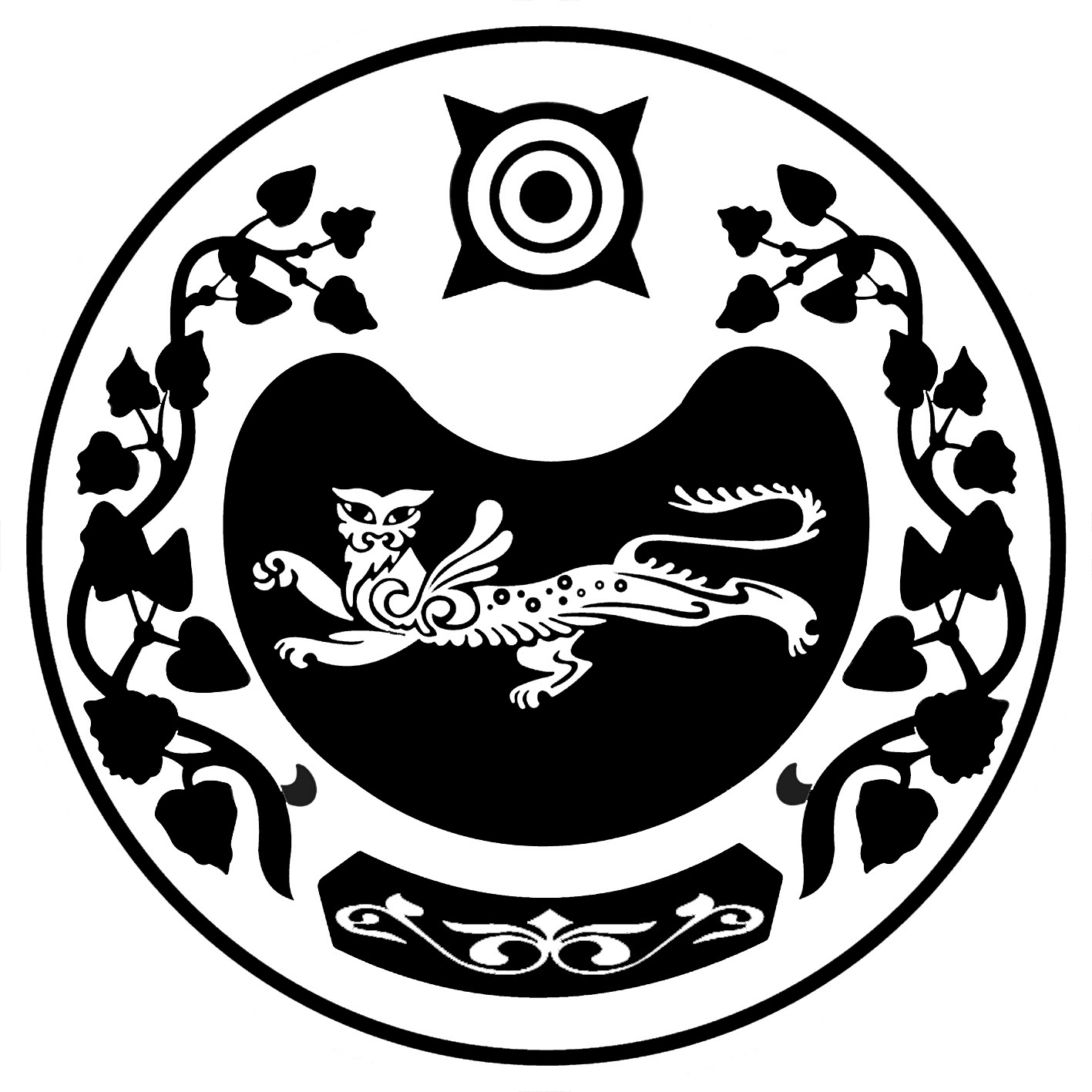 ПОСТАНОВЛЕНИЕот 15.09.2022г.                                                                                                 № 112/1 -паал СапоговО подготовке объектов и населенных пунктов МО Сапоговский сельсовет к осенне-зимнему пожароопасному периоду 2022-2023гг.          В соответствии с Федеральными законами от 06.10.2003г. № 131-ФЗ «Об общих принципах организации местного самоуправления в Российской Федерации» (с последующими изменениями), от 21.12.1994г. № 69-ФЗ «О пожарной безопасности» (с последующими изменениями), от 22.07.2008г. № 123-ФЗ «Технический регламент о требованиях пожарной безопасности» (с последующими изменениями), постановлением Правительства Российской Федерации от 16.09.2020г. № 1479 «Об утверждении Правил противопожарного режима в Российской Федерации», Законом Республики Хакасия от 28.06.2006г. № 34-ЗРХ «О пожарной безопасности» (с последующими изменениями), постановление администрации Усть-Абаканского района от 06.09.2022 № 871-п «О подготовке объектов и населенных пунктов к осенне-зимнему пожароопасному периоду 2022-2023гг на территории Усть-Абаканского района», руководствуясь Уставом муниципального образования Сапоговский сельсовет, Администрация Сапоговского сельсоветаПОСТАНОВЛЯЕТ:1. Провести:1.1.  Актуализации телефона специалиста по работе с населением п. Ташеба, уточнение порядка её оповещения, взаимодействия и реагирования на нештатные происшествия и чрезвычайные ситуации в срок до 30.09.2022г.(ответственные: Толокнов Д.В.);1.2. Работу с руководителями сельскохозяйственных предприятий, крестьянско-фермерскими хозяйствами по созданию (обновлению) минерализованных полос по периметру стоянок сельскохозяйственных животных и кошар, проведению контролируемого отжига сухой травы внутри минерализованных полос с учетом обеспечения мер пожарной безопасности в срок до 30.10.2022 (ответственные: Лапина Е.М., Толокнов Д.В., Чиркова И.В.);1.3. Во взаимодействии с ОПС РХ № 10 контролируемые отжиги сухой растительности (при необходимости) территорий поселений с учетом обеспечения мер пожарной безопасности и климатических условий до 30.10.2022г. (ответственные: Лапина Е.М., Толокнов Д.В.);2. Обеспечить:2.1. Муниципальный контроль за выполнением правил пожарной безопасности на землях сельскохозяйственного назначения (покос и уборка травяной растительности) - постоянно (ответственные: Лапина Е.М. Чиркова И.В. Ильченко Ю.В.);2.2. Проведение постоянного мониторинга за складывающейся пожарной обстановкой на территории МО Сапоговский сельсовет включая населенные пункты аал Сапогов и п. Ташеба, принятие оперативных мер при угрозе и возникновении чрезвычайных ситуаций, связанных с пожарами - постоянно (ответственные: Лапина Е.М., Крупченко О.В., Толокнов Д.В.);2.3. Информирование через средства массовой информации населения о складывающейся пожарной обстановке, необходимости соблюдения правил пожарной безопасности и ответственности за их нарушение, действиях при угрозе и возникновении чрезвычайных ситуаций, необходимости страхования имущества и установки в жилых квартирах и домах автоматизированных пожарных извещателей - постоянно (ответственные: Чиркова И.В., Крупченко О.В., Толокнов Д.В.);2.4. Контроль за содержанием в исправном состоянии систем оповещения населения об угрозе и возникновении чрезвычайных ситуаций, предусмотрев возможность использования других средств для оповещения и информирования населения - постоянно (ответственные: Субботина Т.А.., Толокнова Т.В.);2.5. Еженедельное направление в ЕДДС администрации Усть-Абаканского района информации о ходе создания (обновления) противопожарных минерализованных полос вокруг населенных пунктов до 30.10.2022г. (ответственные: Лапина Е.М., Толокнов Д.В.);3. Организовать:3.1. Эффективную систему своевременного обнаружения и тушения пожаров путем проведения патрулирования, наблюдения с возвышенных мест и другими способами с привлечением подразделений добровольной пожарной охраны, маневренных, патрульно-маневренных и патрульных групп, принятие оперативных мер по тушению выявленных пожаров – постоянно (ответственные: Лапина Е.М., Толокнов Д.В., Крупченко О.В.);3.2. Проведение профилактической работы в жилом секторе, направленной на снижение количества пожаров и гибели людей при них, обратив особое внимание проведению адресной профилактической работе в местах проживания граждан, отнесенных к «группе риска» (одинокие престарелые граждане, инвалиды, многодетные и неблагополучные семьи) – постоянно (ответственные: Лапина Е.М., Толокнов Д.В., Крупченко О.В., Чиркова И.В.);3.3. Проверку исправности источников противопожарного водоснабжения в населенных пунктах аал Сапогов и п. Ташеба, принятие мер по их ремонту, утепление источников противопожарного водоснабжения для функционирования их в зимний период, обеспечив их соответствующим обозначением и предусмотрев беспрепятственный проезд к ним пожарной техники в срок до 30.09.2022г. (ответственные: Крупченко О.В., Толокнов Д.В.);3.4. Создание (обновление) противопожарных минерализованных полос (шириной не менее 10 метров) вокруг населенных пунктов аал Сапогов и п. Ташеба до 20.10.2022г. (ответственные: Лапина Е.М., Толокнов Д.В.);3.5. Выполнение первичных мер пожарной безопасности на территории аал Сапогов и п. Ташеба (очистку территорий от сухой травы и мусора в общественных местах), проведение работы по выявлению собственников заброшенных домовладений с целью принуждения их к уборке придомовых территорий от сухой растительности, проведение подворовых обходов и рейдов (в том числе в местах проживания социально неблагополучных семей) – до 20.10.2022 г. (ответственные: Лапина Е.М., Толокнов Д.В., Крупченко О.В., Чиркова И.В.);3.6. Подготовку здания администрации Сапоговского сельсовета и подведомственных объектов (здание МКУК «Сапоговский сельский Дом культры» и его филиала клуб п. Ташеба к эксплуатации в осенне-зимний пожароопасный период, обратив особое внимание на безопасную эксплуатацию электрооборудования и отопления, проведение внеочередных инструктажей о мерах пожарной безопасности с работниками учреждений до 20.10.2022 г. (ответственные: Лапина Е.М., Толокнов Д.В., Толокнова Т.В., Субботина Т.А.)3.7. Поведение проверок работоспособности источников электроснабжения и теплоснабжения на объектах коммунальной инфраструктуры до 20.10.2022 г. (ответственные: Лапина Е.М., Толокнов Д.В.);4. Проработать с учетом возможностей бюджета создание источников пожарного водоснабжения в населенных пунктах п.Ташеба, аал Сапогов срок до 30.10.2022 (ответственные: Лапина Е.М., Лангольф М.А.)5. Опубликовать (обнародовать) настоящее постановление на официальном сайте администрации Сапоговского сельсовета в сети «Интернет».           6. Считать утратившим силу постановление администрации Сапоговского сельсовета от 03.09.2021г  № 138-п «О подготовке объектов и населенных пунктов МО Сапоговский сельсовета к осенне-зимнему пожароопасному периоду 2021-2022гг.7. Контроль за исполнением настоящего постановления оставляю за собой.Глава Сапоговского сельсовета                                                Лапина Е.М.РОССИЯ ФЕДЕРАЦИЯЗЫХАКАС РЕСПУБЛИКАЗЫАFБАН ПИЛТIPI АЙМААСАПОГОВ ААЛУСТАF - ПАСТААРОССИЙСКАЯ ФЕДЕРАЦИЯРЕСПУБЛИКА ХАКАСИЯУСТЬ-АБАКАНСКИЙ РАЙОНАДМИНИСТРАЦИЯСАПОГОВСКОГО СЕЛЬСОВЕТА